Рекомендации для родителей детей в возрасте 2-3 годаДля полноценного развития ребенка нужно ежедневно заниматься с ним. К 2-3 годам дети уже обладают многими знаниями и умениями, которые необходимо продолжать развивать, а так же учить новому.Как и ранее, занятия следует проводить в игровой форме, чтобы крохе было интересно. Планируя занятия, чередуйте физическую и умственную деятельность, обращать внимание на то, что бы малыш развивался во всех направлениях.Развитие творческих способностейЗанятие «Лепка»
Для лепки лучше использовать не пластилин, а тесто. Оно более пластичное и безопасное.
Научите малыша отщипывать небольшие кусочки, катать шарики, колбаски. Можно использовать формочки, с помощью которых кроха сможет сделать фигурки. Ближе к трем годам ребенка можно учить лепить простые фигурки, например, снеговика, змею. Так же с помощью теста можно делать простые аппликации. На заранее подготовленный рисунок раскладывать небольшие кусочки теста, которые сын или дочь будет разглаживать, прикрепляя к картинке в соответствии с цветом.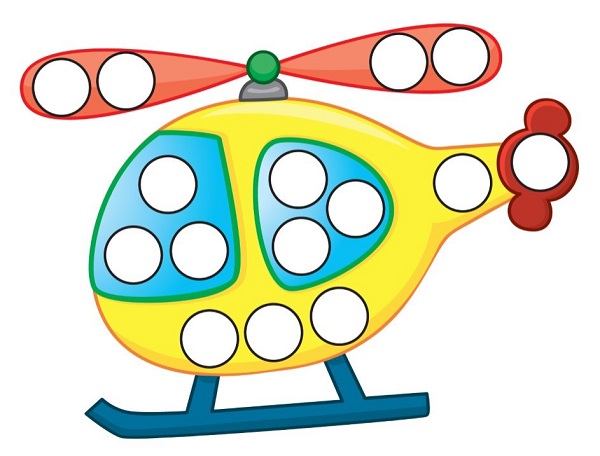 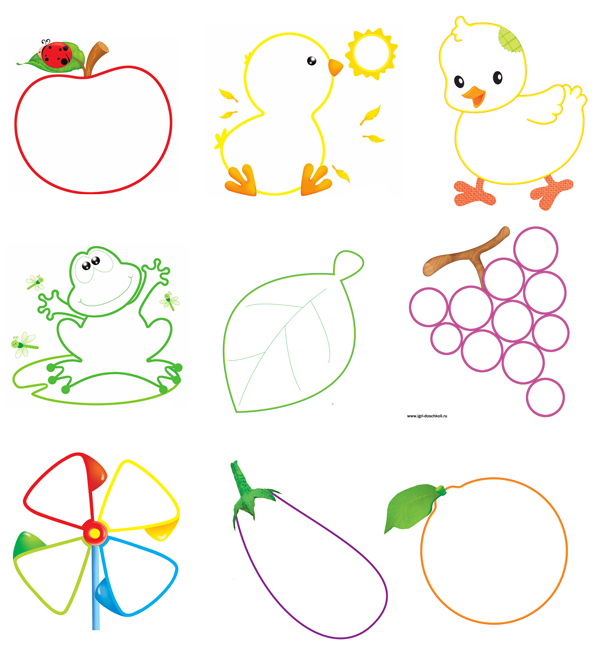 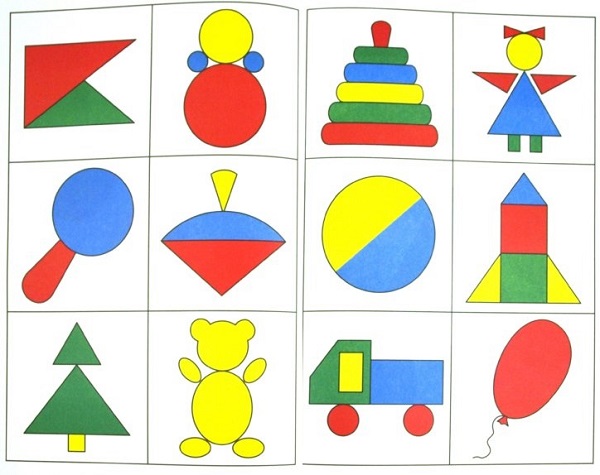 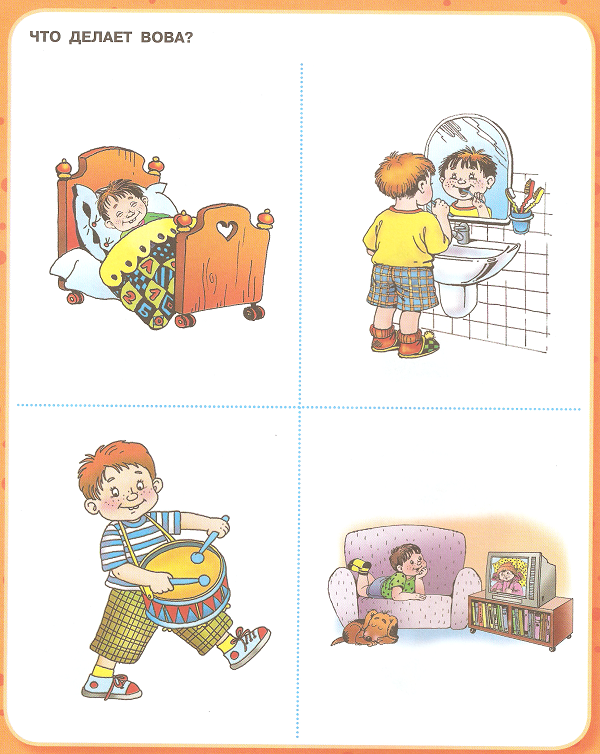 